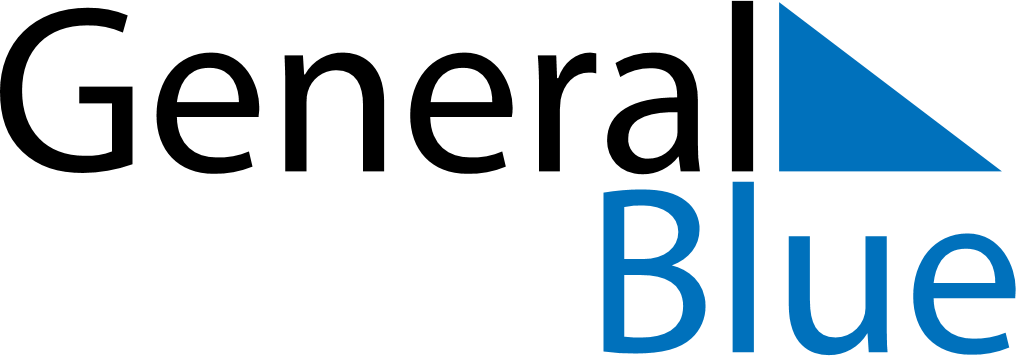 Weekly Meal Tracker June 1, 2026 - June 7, 2026Weekly Meal Tracker June 1, 2026 - June 7, 2026Weekly Meal Tracker June 1, 2026 - June 7, 2026Weekly Meal Tracker June 1, 2026 - June 7, 2026Weekly Meal Tracker June 1, 2026 - June 7, 2026Weekly Meal Tracker June 1, 2026 - June 7, 2026MondayJun 01TuesdayJun 02TuesdayJun 02WednesdayJun 03ThursdayJun 04FridayJun 05SaturdayJun 06SundayJun 07BreakfastLunchDinner